   		آمار  روزانه شناورهای تخلیه وبارگیری شرکت آریا بنادر ایرانیان	از ساعت  45: 06  تا ساعت 06:45 مورخه 02/08/1401 لغایت 03/08/1401		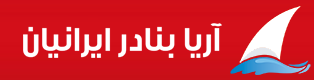 اسکلهنام شناورنام کشتیرانیتناژ  تخلیهتناژبارگیریمحل تخلیهنوع تجهیزاتمحموله کشتیمحموله کشتیتاریخ و ساعت پهلوگیریتاریخ و ساعت شروع عملیاتتناژ  تخلیه و بارگیــریتناژ  تخلیه و بارگیــریتناژ  تخلیه و بارگیــریمجموع تناژ سه شیفتتناژباقیمانده /اتمام تخلیه یا بارگیری(تن)زمان عملیات(OT)زمان عملیات(OT)نرم متوسطنرم متوسطماندگاری دراسکله(ساعت)ماندگاری دراسکله(ساعت)اسکلهنام شناورنام کشتیرانیتناژ  تخلیهتناژبارگیریمحل تخلیهنوع تجهیزاتتخلیهبارگیریتاریخ و ساعت پهلوگیریتاریخ و ساعت شروع عملیاتتناژصبحتناژعصرتناژشبمجموع تناژ سه شیفتتناژباقیمانده /اتمام تخلیه یا بارگیری(تن)تخلیهبارگیریتخلیهبارگیریماندگاری دراسکله(ساعت)ماندگاری دراسکله(ساعت)5آمسکی 89شمیم دریا2743*سریر تجارتلیبهر 4006مینی لودرجو*29/07/0101/08/01ت:432ت:1123ت:330ت:1885باقی تخلیه :80420:10*94***5آمسکی 89شمیم دریا2743*سریر تجارتلیبهر 4006مینی لودرجو*12:5024:0020:10*94***8باکو بریزشمیم دریا5400*2/1 هکتاری6000 متریلیبهر 4017مکنده234جو*28/07/0129/07/01ت:690ت: 266ت:1021ت:1977باقی تخلیه:  307615:15*130***8باکو بریزشمیم دریا5400*2/1 هکتاری6000 متریلیبهر 4017مکنده234جو*21:0017:0015:15*130***9وفا-2وفاپیروز کاسپین*1782*ریلی 4008*پالت - کیسه26/07/0127/07/01*10:20*281651659وفا-2وفاپیروز کاسپین*1782*ریلی 4008*پالت - کیسه02:3006:45ب:73ب: 211ب: 6ب: 290اتمام بارگیری:23:15*10:20*28165165